Street Food Pitch ApplicationChoose one of the following options;1 - I will be paying the full price of £ 2502 - My business demonstrates a Slow Food ethos and I therefore qualify for the £10 and I will make the payment of £240(extra £10 discount offered to Slow Food members also)**you must provide a statement to support the claim that your business uses slow, traditional methods & please link to your website**Cheques payable to Berwick Slow Food Festival,Send to Ken Hardy, Treasurer, 15 Westfield Road Berwick upon Tweed  TD15 1PTOR pay by BACS to:  Sort Code 12-12-57.  Account 06003868I confirm I have read and undertake to abide by the terms and conditions of the Berwick Food & Beer Festival. This includes the additional clause regarding the use of eco friendly disposables. This year's festival will be plastic & polystyrene free.  [  ]Signed.............................................................................Optional Information for Festival WebsiteDetails about your businessPlease attach a link to your business Logo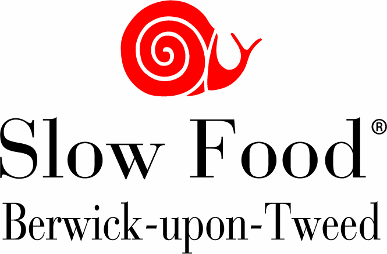 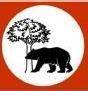 Company NameContact NameAddress(including postcode)Email addressTelephone no. Mobile on Festival dayProduce for sale.Food producers must include a Food Hygiene Certificate with this application.Food producers must include a Food Hygiene Certificate with this application.Food producers must include a Food Hygiene Certificate with this application.Food Hygiene cert YES          Enclose certificate with application                   YES          Enclose certificate with application                   YES          Enclose certificate with application                  ElectricitySupplyPlease note that there is no electricity available to Street Food vendors. All must provide their own generator.Please note that there is no electricity available to Street Food vendors. All must provide their own generator.Please note that there is no electricity available to Street Food vendors. All must provide their own generator.PAT Cert for all electrical itemsYESCopy must be sent to the organisers with application pleasePublic liability InsuranceYESCopy must be sent to the organisers with application please